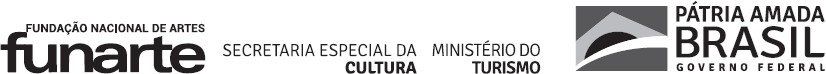 EDITAL PRÊMIO DE ARTES PLÁSTICAS MARCANTONIO VILAÇA - 10ª EDIÇÃOAnexo III – Termo de Cessão de Direitos PatrimoniaisEu,					, CPF/CNPJ		, RG		, órgão            emissor/UF	, na qualidade de titular dos direitos autorais da(s) obra(s)			integrante do projeto 	, e em razão da premiação no Edital Prêmio de Artes Plásticas Marcantonio Vilaça - 10ª edição, cedo expressamente todos os direitos patrimoniais relativos à(s) referida(s) obra(s) em favor da Fundação Nacional de Artes - Funarte, face ao exposto no art. 111 da lei nº 8.666/93 e nos arts. 49 e 50 da lei nº 9.610/98. Ato contínuo, a Funarte, cumprindo com os objetivos existentes no referido edital, cede os direitos patrimoniais da obra acima     elencada     a     instituição     museológica     sem     fins     lucrativos 	, de acordo com o item 1.2.1 e 1.2.2 do edital, ressalvado o direito de utilização pela instituição dos registros das ações e etapas do projeto, bem como as imagens de seus resultados em mídia impressa, internet, mídias digitais, eletrônicas e audiovisuais, sem ônus e por tempo indeterminado, conforme item 13.1 do edital.(Local),	de	de 2021.Assinatura do(a) declaranteTeleporto – Av. Presidente Vargas, 3131 – sala 1701 – Cidade Nova – Rio de Janeiro – RJ